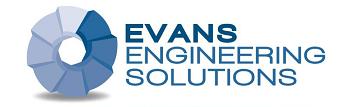 TYPICAL DETUNING SKIRT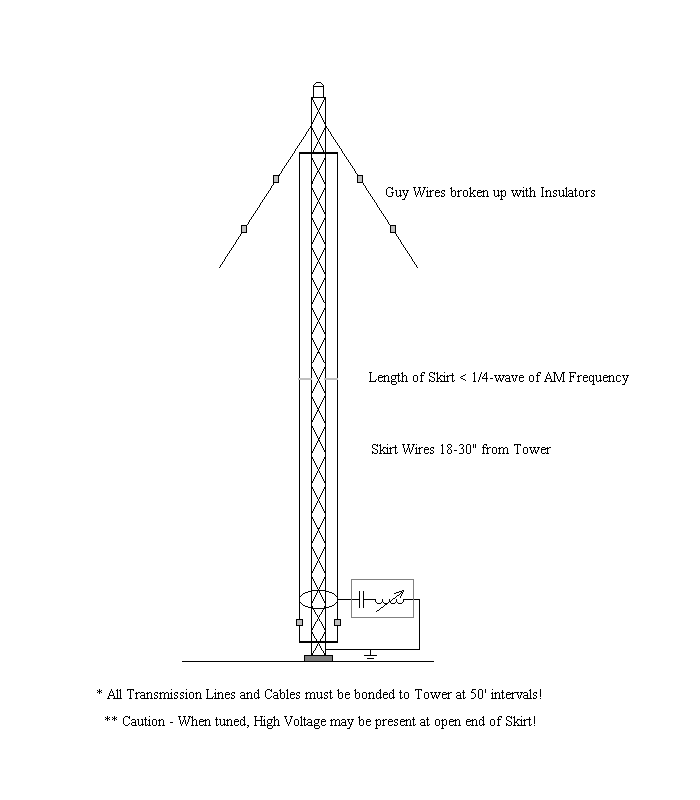 